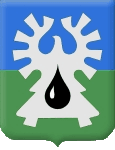 МУНИЦИПАЛЬНОЕ ОБРАЗОВАНИЕ ГОРОД УРАЙХанты-Мансийский автономный округ-ЮграАДМИНИСТРАЦИЯ ГОРОДА УРАЙПОСТАНОВЛЕНИЕот  _________________                                                                                                        №____О внесении изменений в постановление администрации города Урай от 10.11.2014 №3897Во исполнение подпункта 2.5.1 пункта 2.5 раздела 2 протокола заседания Комиссии по вопросам обеспечения устойчивого развития экономики и социальной стабильности, мониторингу достижения целевых показателей социально-экономического развития Ханты-Мансийского автономного округа – Югры от 11.04.2017 №189, а также в целях реализации части 2 статьи 35 Федерального закона от 05.04.2013 №44-ФЗ «О контрактной системе в сфере закупок товаров, работ, услуг для обеспечения государственных и муниципальных нужд» и Постановления Правительства Российской Федерации от 20.09.2014 №963 «Об осуществлении банковского сопровождения контрактов»:Внести в постановление администрации города Урай от 10.11.2014 №3897 «Об определении случаев осуществления банковского сопровождения контрактов» следующие изменения:изложить пункт 1 в следующей редакции:«1. Определить, что в контракты, заключаемые для обеспечения муниципальных нужд муниципального образования городской округ город Урай, включается условие об их банковском сопровождении, заключающееся в проведении банком, привлеченным поставщиком (подрядчиком, исполнителем) или заказчиком, мониторинга расчетов в рамках исполнения таких контрактов, если начальная (максимальная) цена контракта либо цена контракта, заключаемого с единственным поставщиком (подрядчиком, исполнителем), составляет более двухсот миллионов рублей.».дополнить пунктом 1.1 следующего содержания:«1.1. Определить, что в контракты, заключаемые для обеспечения муниципальных нужд муниципального образования городской округ город Урай и предусматривающие закупку работ по строительству, реконструкции и капитальному ремонту объектов капитального строительства, включается условие об их банковском сопровождении, если начальная (максимальная) цена контракта либо цена контракта, заключаемого с единственным поставщиком (подрядчиком, исполнителем), составляет:более пятидесяти миллионов рублей – условие о банковском сопровождении контракта, заключающееся в проведении банком, привлеченным поставщиком (подрядчиком, исполнителем) или заказчиком, мониторинга расчетов в рамках исполнения такого контракта;более ста миллионов рублей – условие, предусматривающее привлечение поставщиком (подрядчиком, исполнителем) или заказчиком банка в рамках расширенного банковского сопровождения.».Постановление опубликовать в газете «Знамя» и разместить на официальном сайте органов местного самоуправления города Урай в информационно-телекоммуникационной сети «Интернет».Контроль за выполнением постановления возложить на заместителя главы города Урай С.П.Новоселову.Глава города Урай                                                                                                       А.В.Иванов